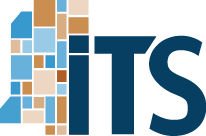 RFP No: 38493849INVITATION:  Proposals, subject to the attached conditions, will be received at this office for the acquisition of the products/services described below for the Mississippi Department of Information TechnologyMississippi Department of Information Technology Services42425. ITS will receive proposals through July 31, 2021.This is a General RFP to establish a vendor pool to be used for the acquisition of Computer Hardware/Software, Telephone Equipment, Services and Maintenance through January 2018.This is a General RFP to establish a vendor pool to be used for the acquisition of Computer Hardware/Software, Telephone Equipment, Services and Maintenance through September 30, 2021.The Vendor must submit proposals and direct inquiries to:EPL TeamInformation Technology Services3771 Eastwood DriveJackson, MS 39211 (601) 432-82238000EPL.Team@its.ms.govThe following must be clearly typed in the subject line when submitting proposals. <company name>’s PROPOSAL, SUBMITTED IN RESPONSE TORFP NO. 3849The initial proposal opening was December 23, 2015.  ITS is continuing to accept proposals through July 31, 2021.___________________________________Craig P. Orgeron, Ph.D.Executive Director, ITSITS RFP Response ChecklistRFP Response Checklist:  These items should be included in your response to RFP No. 3849.Table of ContentsSECTION I	4SUBMISSION COVER SHEET & CONFIGURATION SUMMARY	4PROPOSAL BONDS	5SECTION II	6PROPOSAL SUBMISSION REQUIREMENTS	6SECTION III	9VENDOR INFORMATION	9SECTION IV	13LEGAL AND CONTRACTUAL INFORMATION	13SECTION V	24PROPOSAL EXCEPTIONS	24PROPOSAL EXCEPTION SUMMARY FORM	26SECTION VI	27RFP QUESTIONNAIRE	27SECTION VII	30TECHNICAL SPECIFICATIONS	30SECTION VIII	38LETTERS OF CONFIGURATION	38SECTION IX	42REFERENCES	42EXHIBIT A	43STANDARD CONTRACT	43SECTION ISUBMISSION COVER SHEET & CONFIGURATION SUMMARYProvide the following information regarding the person responsible for the completion of your proposal.  This person should also be the person the Mississippi Department of Information Technology Services, (ITS), should contact for questions and/or clarifications.Subject to acceptance by ITS, the Vendor acknowledges that by submitting a proposal AND signing in the space indicated below, the Vendor is contractually obligated to comply with all items in this Request for Proposal (RFP), including the Standard Contract in Exhibit A if included herein, except those listed as exceptions on the Proposal Exception Summary Form.  If no Proposal Exception Summary Form is included, the Vendor is indicating that he takes no exceptions.  This acknowledgement also contractually obligates any and all subcontractors that may be proposed.  Vendors who sign below may not later take exception to any point during contract negotiations.  The Vendor further certifies that the company represented here is an authorized dealer in good standing of the products/services included in this proposal._______________________________/_________________Original signature of Officer in Bind of Company/DateCONFIGURATION SUMMARYThis RFP does not require the Vendor to propose a configuration summary.PROPOSAL BONDSA Proposal Bond is not required for this procurement.SECTION IIPROPOSAL SUBMISSION REQUIREMENTSThe objective of the Proposal Submission Requirements section is to provide Vendors with the information required to submit a response to this Request for Proposal (RFP).  A Vendor who has responded to previous RFPs issued by ITS should not assume that the requirements are the same, as changes may have been made.Failure to follow any instruction within this RFP may, at the State’s sole discretion, result in the disqualification of the Vendor’s proposal.The State has no obligation to locate or acknowledge any information in the Vendor’s proposal that is not presented under the appropriate outline according to these instructions and in the proper location.The Vendor’s proposal must be received by the office of ITS by the date and time specified. ITS is not responsible for any delays in delivery or expenses for the development or delivery of proposals.Proposals or alterations by fax or phone will not be accepted.If submitting proposal by email, an electronic/scanned signature is acceptable.  Otherwise, original signatures in blue ink are required on the Submission Cover Sheet and Configuration Summary.ITS reserves the right to reject any proposals, including those with exceptions, prior to and at any time during negotiations.ITS reserves the right to waive any defect or irregularity in any proposal procedure.The Vendor may intersperse their response following each RFP specification but must not otherwise alter or rekey any of the original text of this RFP.  If the State determines that the Vendor has altered any language in the original RFP, the State may, in its sole discretion, disqualify the Vendor from further consideration.  The RFP issued by ITS is the official version and will supersede any conflicting RFP language submitted by the Vendor.ITS will allow the Vendor to submit its General RFP response using e-mail or by the traditional method of submitting a hard copy response.  The Vendor must conform to the “Format of Proposal” defined in Section VII: Technical Specifications, Item 6 and in the ITS RFP Response Checklist, page two, in the preparation of the Vendor’s proposal.The General RFP does not contain a Cost Information Submission section and does not require the submission of any costs at the time of initial General RFP submission. Costs will be solicited on a project–by-project basis through the Letter of Configuration (LOC) process as defined in Section VIII. ITS reserves the right to request additional information or clarification of a Vendor’s proposal.  The Vendor’s cooperation during the evaluation process in providing ITS staff with adequate responses to requests for clarification will be considered a factor in the evaluation of the Vendor’s overall responsiveness.  Lack of such cooperation or failure to provide the information in the manner required may, at the State’s discretion, result in the disqualification of the Vendor’s proposal.Unsolicited clarifications and updates submitted after the deadline for proposals will be accepted or rejected at the sole discretion of ITS.Unsolicited clarifications in the evaluation and selection of lowest and best proposal will be considered only if all the following conditions are met:A clarification to a proposal that includes a newly announced product line or service with equal or additional capability to be provided at or less than the proposed price will be considered.Information provided must be in effect nationally and have been formally and publicly announced through a news medium that the Vendor normally uses to convey customer information.Clarifications must be received early enough in the evaluation process to allow adequate time for re-evaluation.The Vendor must follow procedures outlined herein for submitting updates and clarifications.The Vendor must submit a statement outlining the circumstances for the clarification.The Vendor must submit one clearly marked original of the clarification.The Vendor must be specific about which part of the original proposal is being changed by the clarification (i.e., must include exact RFP reference to section and outline point).Communications with StateFrom the issue date of this RFP until a Vendor is selected and the selection is announced, responding Vendors or their representatives may not communicate, either orally or in writing regarding this RFP with any statewide elected official, state officer or employee, member of the legislature or legislative employee except as noted herein.  To ensure equal treatment for each responding Vendor, all questions regarding this RFP must be submitted in writing to the State’s contact person for the selection process, and not later than the last date for accepting responding Vendor questions provided in this RFP.  All such questions will be answered officially by the State in writing.  All such questions and answers will become addenda to this RFP, and they will be posted to the ITS web site.  Vendors failing to comply with this requirement will be subject to disqualification.The State’s contact person for the selection process is: EPL Team, 3771 Eastwood Drive, Jackson, MS  39211, 601-432-8000, EPL.Team@its.ms.gov. Vendor may consult with State representatives as designated by the State’s contact person identified in 13.1 above in response to State-initiated inquiries.  Vendor may consult with State representatives during scheduled oral presentations and demonstrations excluding site visits.SECTION IIIVENDOR INFORMATIONThe objective of the Vendor Information section of this RFP is to provide Vendors with information required to respond to the RFP and Letters of Configuration (LOC) successfully.Interchangeable DesignationsThe terms “Vendor” and “Contractor” are referenced throughout this RFP.  Generally, references to the “Vendor” are used in conjunction with the proposing organization and procurement process leading up to the final RFP selection and award.  The term “Contractor” denotes the role assumed, post-award, by the winning Vendor.  Additionally, the terms “State of Mississippi,” “State” or “ITS” may be used interchangeably throughout this RFP to denote the political entity issuing the RFP and requesting responses from Vendors throughout these specifications.  References to a specific agency, institution or other political entity represent the client or customer on whose behalf ITS is issuing the RFP.Vendor’s Responsibility to Examine RFPVendors must examine all documents, forms, specifications, standard provisions, and instructions.Proposal as Property of StateAll written proposal material becomes the property of the State of Mississippi.Written Amendment to RFPAny interpretation of an ITS RFP will be made by written amendment only.  The State will not be responsible for any other explanation of this RFP.  A copy of any amendment will be posted on the ITS website, together with the associated RFP specification.  Vendors are required to check the ITS website periodically for RFP amendments at:https://www.its.ms.gov/Procurement/Pages/RFPS_Awaiting.aspxIf you are unable to access the ITS website, you may contact the ITS EPL Team listed on page one of this RFP and request a copy.Oral Communications Not BindingOnly transactions which are in writing from ITS may be considered official.  No negotiations, decisions, or actions shall be executed by any Vendor as a result of any discussions with any State employee.Vendor’s Responsibility for DeliveryVendors must ensure, through reasonable and sufficient follow-up, proper compliance with, and fulfillment of all schedules and deliverables specified within the body of this RFP.  The State will not be responsible for the failure of any delivery medium for submission of information to or from the Vendor, including but not limited to, public and private carriers, U.S. mail, Internet Service Providers, facsimile, or e-mail.Evaluation CriteriaThe State’s intent in issuing this RFP is to create a pool of Vendors that can provide a certain scope of product categories and expertise.  The Vendor’s past performance, cooperation, and ability to provide service and training are general factors that will be weighed in the selection process.  More specific information concerning evaluation criteria is presented in Technical Specifications.Multiple AwardsITS reserves the right to make multiple awards.Right to Award in Whole or PartITS reserves the right to approve an award by individual items or in total, whichever is deemed to be in the best interest of the State of Mississippi.Right to Use Proposals in Future ProjectsThe State reserves the right to evaluate the awarded proposal from this RFP, including all products and services proposed therein, along with the resulting contractual terms, for possible use in future projects if (a) it is deemed to be in the best interest of the State to do so; and (b) the Vendor is willing to extend a cost less than or equal to that specified in the awarded proposal and resulting contract.  A decision concerning the utilization of a Vendor’s proposal for future projects is solely at the discretion of the State and requires the agreement of the proposing Vendor.  The State’s decision to reuse an awarded proposal will be based upon such criteria as:  (1) the customer’s business requirements; (2) elapsed time since the award of the original project; and/or (3) research on changes in the Vendor, market, and technical environments since the initial award.Right to Use Proposals in Future Projects by Entities Outside MississippiThe State reserves the right to offer the awarded proposal from this RFP, including all products and services proposed therein, along with the resulting contractual terms, for possible use in future projects by governmental entities outside Mississippi (i.e., “piggyback option”), if (a) it is deemed to be in the best interest of the governmental entity desiring to do so; and (b) the Vendor is willing to extend a cost less than or equal to that specified in the awarded proposal and resulting contract.  A decision concerning the utilization of a Vendor’s proposal for future projects outside Mississippi is solely at the discretion of the State, and requires the desire of the governmental entity outside Mississippi and the agreement of the proposing Vendor.  The State’s decision to consent to the reuse of an awarded proposal outside Mississippi will be based upon such criteria as:  (1) the governmental entity’s business requirements; (2) elapsed time since the award of the original project; and/or (3) research on changes in the Vendor, market, and technical environments since the initial awardPrice Changes During Award or Renewal PeriodA price increase will not be accepted during the award period or the renewal period, unless stipulated in the contract.  However, the State will always take advantage of price decreases.Right to Request InformationThe State reserves the right to request information relative to a Vendor’s references and financial status and to visit a Vendor’s facilities during normal working hours.  The State also reserves the right to request a current financial statement, prepared and certified by an independent auditing firm, and reserves the right to require that Vendors document their financial ability to provide the products and services proposed up to the total dollar amount of the Vendor’s cost proposal.  The State reserves the right to request information about the Vendor from any previous customer of the Vendor of whom the State is aware, even if that customer is not included in the Vendor’s list of references.Vendor PersonnelFor RFPs including professional services specifications, the Vendor will be required to provide and/or certify the following for each individual included in the Vendor’s proposal:A direct telephone number at which the individual may be contacted for a telephone interview.  The State will pay toll charges in the continental United States.  The Vendor must arrange a toll-free number for all other calls.That, if onsite interviews are required, the individual can be at the specified location in Mississippi within the timeframe specified.  All costs associated with onsite interviews will be the responsibility of the Vendor.That the individual is proficient in spoken and written English;That the individual is a U.S. citizen or that the individual meets and will maintain employment eligibility requirements in compliance with all United States Citizenship and Immigration Services (USCIS) regulations.  The Vendor must provide evidence of identification and employment eligibility prior to the award of a contract that includes any personnel who are not U. S. citizens.That the personnel assigned to a project will remain a part of the project throughout the duration of the contract as long as the personnel are employed by the Vendor, unless replaced by the Vendor at the request of the State.  This requirement includes the responsibility for ensuring all non-citizens maintain current USCIS eligibility throughout the duration of the contract.Vendor Imposed ConstraintsThe Vendor must specifically document what limitations, if any, exist in working with any other Contractor acting in the capacity of the State’s business partner, subcontractor or agent who may be managing any present or future projects; performing quality assurance; integrating the Vendor’s software; and/or providing web-hosting, hardware, networking or other processing services on the State’s behalf.  The project relationship may be based on roles as either equal peers; supervisory – subordinate; or subordinate – supervisory, as determined by the State.  The State recognizes that the Vendor may have trade secrets, intellectual property and/or business relationships that may be subject to its corporate policies or agreements.  The State must understand these issues in order to decide to what degree they may impact the State’s ability to conduct business for this project.  These considerations will be incorporated accordingly into the proposal evaluation and selection process.  The understanding reached between the Vendor and the State with regard to this business relationship precludes the Vendor from imposing any subsequent limitations of this type in future project undertakings by the State.Best and Final OfferThe State reserves the right to solicit Best and Final Offers (BAFOs) from Vendors, principally in situations in which proposal costs eclipse available funding or the State believes none of the competing proposals presents a Best Value (lowest and best proposal) opportunity.  Because of the time and expense incurred by both the Vendor community and the State, BAFOs are not routinely conducted.  Vendors should offer their best pricing with the initial solicitation.  Situations warranting solicitation of a BAFO will be considered an exceptional practice for any procurement.  Vendors that remain in a competitive range within an evaluation may be requested to tender Best and Final Offers, at the sole discretion of the State.  All such Vendors will be provided an equal opportunity to respond with a Best and Final Offer under a procedure to be defined by the State that encompasses the specific, refined needs of a project, as part of the BAFO solicitation.  The State may re-evaluate and amend the original project specifications should it be deemed necessary in order to improve the opportunity for attaining Best Value scenarios from among the remaining competing Vendors.  All BAFO proceedings will be uniformly conducted, in writing and subject to solicitation by the State and receipt from the Vendors under a precise schedule.Restriction on AdvertisingThe Vendor must receive written approval from the State before advertising or referencing the award of the contract or the services being provided.  The Vendor must agree not to refer to awards in commercial advertising in such a manner as to state or imply that the firm or its services are endorsed or preferred by the State of Mississippi.Rights Reserved to Use Existing Product ContractsThe State reserves the right on turnkey projects to secure certain products from other existing ITS contracts if it is in its best interest to do so.  If this option is exercised, then the awarded Vendor must be willing to integrate the acquisition and implementation of such products within the schedule and system under contract.Additional Information to be IncludedIn addition to answering each specification within this RFP, the Vendor must include complete product/service information, including product pictorials and technical/descriptive literature relative to any product/service offered with the proposal.  Information submitted must be sufficiently detailed to substantiate that the products/services offered meet or exceed specifications.Valid Contract Required to Begin WorkThe successful Vendor should not commence any billable work until a valid contract has been executed.  Any work done by the successful Vendor prior to the execution of the contract is done at the Vendor’s sole risk.  The State is under no obligation to pay for work done prior to the execution of a contract.SECTION IVLEGAL AND CONTRACTUAL INFORMATIONThe objective of the Legal and Contractual Information section is to provide Vendors with information required to complete a contract or agreement with ITS successfully.Acknowledgment Precludes Later ExceptionBy signing the Submission Cover Sheet, the Vendor is contractually obligated to comply with all items in this RFP, including the Standard Contract in Exhibit A if included herein, except those specifically listed as exceptions on the Proposal Exception Summary Form.  If no Proposal Exception Summary Form is included, the Vendor is indicating that he takes no exceptions.  Vendors who respond to this RFP by signing the Submission Cover Sheet may not later take exception to any item in the RFP during contract negotiations.  This acknowledgement also contractually obligates any and all subcontractors that may be proposed.  No exceptions by subcontractors or separate terms and conditions will be entertained after the fact.Failure to Respond as PrescribedFailure to respond as described in Section II: Proposal Submission Requirements to any item in the sections and exhibits of this RFP, including the Standard Contract attached as Exhibit A, if applicable, shall contractually obligate the Vendor to comply with that item.Contract DocumentsITS will be responsible for all document creation and editorial control over all contractual documentation related to each procurement project.  The following documents will normally be included in all contracts between ITS and the Vendor:The Proposal Exception Summary Form as accepted by ITS;Contracts which have been signed by the Vendor and ITS;ITS’ Request for Proposal, including all addenda;Official written correspondence from ITS to the Vendor;Official written correspondence from the Vendor to ITS when clarifying the Vendor’s proposal; andThe Vendor’s proposal response to the ITS RFP.Order of PrecedenceWhen a conflict arises regarding contract intent due to conflicting statements in documents included in the contract, the order of precedence of each document is as listed above unless modification of order is negotiated and agreed upon by both ITS and the winning Vendor.Additional Contract ProvisionsThe contract will also include such additional provisions, which are not inconsistent or incompatible with the material terms of this RFP, as may be agreed upon by the parties.  All of the foregoing shall be in such form and substance as prescribed by the State.Contracting Agent by LawThe Executive Director of ITS is, by law, the purchasing and contracting agent for the State of Mississippi in the negotiation and execution of all contracts for the acquisition of computer and telecommunications equipment, systems, software, and services (Section 25-53-1, et seq., of the Mississippi Code Annotated).  ITS is issuing this RFP on behalf of the procuring agency or institution.  ITS and the procuring agency or institution are sometimes collectively referred to within this RFP as “State.”Legal ProvisionsThe State of Mississippi is self-insured; all requirements for the purchase of casualty or liability insurance are deleted.Any provisions disclaiming implied warranties shall be null and void.  See Mississippi Code Annotated Sections 11-7-18 and 75-2-719(4).  The Vendor shall not disclaim the implied warranties of merchantability and fitness for a particular purpose.The Vendor shall have no limitation on liability for claims related to the following items:Infringement issues;Bodily injury;Death;Physical damage to tangible personal and/or real property; and/orThe intentional and willful misconduct or negligent acts of the Vendor and/or Vendor’s employees or subcontractors. All requirements that the State pay interest (other than in connection with lease-purchase contracts not exceeding five years) are deleted.Any contract negotiated under this RFP will be governed by and construed according to the laws of the State of Mississippi.  Venue for the resolution of any dispute shall be Jackson, Hinds County, Mississippi.Any contract negotiated under this RFP is cancelable in the event the funding authority does not appropriate funds.  Notice requirements to Vendor cannot exceed sixty (60) days.The State of Mississippi does not waive its sovereign immunities or defenses as provided by law by entering into this contract with the Vendor, Vendor agents, subcontractors, or assignees.The State will deliver payments to the Vendor within forty-five (45) days after receipt of invoice and receipt, inspection, and approval of Vendor’s products/services.  No late charges will exceed 1.5% per month on any unpaid balance from the expiration of said period until payment is delivered.  See Section 31-7-305 of the Mississippi Code Annotated.  Seller understands and agrees that Purchaser is exempt from the payment of taxes.The State shall not pay any attorney’s fees, prejudgment interest or the cost of legal action to or for the Vendor.Approved ContractAward of Contract – A contract is considered to be awarded to a proposer once the proposer’s offering has been approved as lowest and best proposal through:Written notification made to proposers on ITS letterhead, orNotification posted to the ITS website for the project, orCP-1 authorization executed for the project, orThe ITS Board’s approval of same during an open session of the Board.ITS statute specifies whether ITS Director approval or ITS Board approval is applicable for a given project, depending on the total lifecycle cost of the contract.A contract is not deemed final until five (5) working days after either the award of contract or post procurement review, as stipulated in the ITS Protest Procedure and Policy.  In the event of a valid protest, the State may, at its sole discretion, continue the procurement or stay the procurement in accordance with the ITS Protest Procedure and Policy. If the procurement is stayed, the contract is not deemed final until the protest is resolved.Contract ValidityAll contracts are valid only if signed by the Executive Director of ITS.Order of Contract ExecutionVendors will be required to sign contracts and to initial all contract changes before the Executive Director of ITS signs.Availability of FundsAll contracts are subject to availability of funds of the acquiring State entity and are contingent upon receipt by the winning Vendor of a purchase order from the acquiring State entity.CP-1 RequirementAll purchase orders issued for goods and services acquired from the awarded Vendor under this RFP must be encoded by the Customer agency with a CP-1 approval number assigned by ITS.  This requirement does not apply to acquisitions that by policy have been delegated to State entities.Requirement for Electronic Payment and InvoicingPayments to the awarded Vendor for all goods and services acquired under this RFP by state agencies that make payments through the Mississippi State Government’s Enterprise Resource Planning (ERP) solution (“MAGIC”) will be made electronically, via deposit to the bank account of the Vendor’s choice.  The awarded Vendor must enroll and be activated in PayMode™, the State’s current vehicle for sending and receiving electronic payments, prior to receiving any payments from state agencies.  There is no charge for a Vendor to enroll or receive payments via PayMode.  For additional information on PayMode, including registration instructions, Vendors should visit the following website: http://portal.paymode.com/ms/.  Vendors may also request assistance from the Mississippi Management and Reporting System (MMRS) Call Center regarding PayMode registration by contacting mash@dfa.ms.gov. For state agencies that make payments through MAGIC, the awarded Vendor is required to submit electronically all invoices for goods and services acquired under this RFP, along with appropriate supporting documentation, as directed by the State.  Items 13.1 and 13.2 only apply to state agencies that make payments through MAGIC.  Payments and invoices for all other entities will conform to their standard methods of payment to contractors.Time For NegotiationsAll contractual issues must be successfully negotiated within fifteen (15) working days from the Vendor’s initial receipt of the project contract from ITS, unless ITS consents to extend the period.  Failure to complete negotiations within the stated time period constitutes grounds for rejection of the Vendor’s response to this RFP.  ITS may withdraw the proposal award and begin negotiations with the next ranked Vendor immediately or pursue any other option.Negotiations shall be limited to items to which the Vendor has noted as exceptions on their Proposal Exception Summary Form, as well as any new items that the State may require.  All contract changes requested by the Vendor related to such exceptions noted in Vendor’s proposal shall be submitted three (3) working days prior to scheduled negotiations, unless ITS consents to a different period. Prime ContractorThe selected Vendor will be designated the prime contractor in the proposal, and as such, shall be solely responsible for all products/services offered in the proposal and for the fulfillment of the contract with the State.Sole Point of ContactITS will consider the selected Vendor to be the sole point of contact with regard to contractual matters, including payment of any and all charges resulting from the contract.The Vendor must acknowledge and agree that in matters of proposals, clarifications, negotiations, contracts and resolution of issues and/or disputes, the Vendor represents all contractors, third parties and/or subcontractors the Vendor has assembled for this project.   The Vendor’s commitments are binding on all such parties and consequently the State is only required to negotiate with the Vendor.Furthermore, the Vendor acknowledges and agrees to pass all rights and/or services related to all general consulting, services leasing, software licensing, warranties, hardware maintenance and/or software support to the State from any contractor, third party or subcontractor without the State having to negotiate separately or individually with any such parties for these terms or conditions.Should a proposing Vendor wish to assign payment of any or all charges resulting from this contract to a third party, Vendor must disclose that fact in his/her proposal, along with the third party’s name, address, nature of business, and relationship to the proposing Vendor, the reason for and purpose of the assignment, and all conditions of the assignment, including but not limited to a copy of an assignment document to be executed by the State, the Vendor, and the third party.  Such assignments will be accepted or rejected at the sole discretion of the State.  Vendor must clearly and definitively state in his/her proposal whether the proposal is contingent upon the requested assignment of payments.  Whenever any assignment of payment is requested, the proposal, contract, and assignment document must include language specifically guaranteeing that the proposing Vendor is solely and fully liable and responsible for the performance of its obligations under the subject contract.  No assignment of payment will be considered at the time of purchase unless such assignment was fully disclosed in the Vendor’s proposal and subsequently accepted by the State.ITS Approval of Subcontractor RequiredUnless provided in the contract, the Vendor shall not contract with any other party for furnishing any of the contracted work or services without the consent, guidance, and written approval of the State.  ITS reserves the right of refusal and the right to request replacement of a subcontractor due to unacceptable work or conduct.  This provision should not be interpreted as requiring the approval of individual contracts of employment between the Vendor and personnel assigned for services under the contract.Inclusion of Subcontract AgreementsCopies of any agreements to be executed between the Vendor and any subcontractors must be included in the Vendor’s proposal.Negotiations with SubcontractorIn order to protect the State’s interest, ITS reserves the right to attempt to resolve the contractual disagreements that may arise between the Vendor and its subcontractor after award of the contract.References to Vendor to Include SubcontractorAll references in the RFP to “Vendor” shall be construed to encompass both the Vendor and its subcontractors.Outstanding Vendor ObligationsAny Vendor who presently owes the State of Mississippi money pursuant to any contract for which ITS is the contracting agent and who has received written notification from ITS regarding the monies owed, must submit, with the proposal, a certified check in the amount due and owing in order for the proposal in response to this RFP to be considered. For a Vendor currently in bankruptcy as of the RFP submission date, this requirement is met, if and only if, ITS has an active petition before the appropriate bankruptcy court for recovery of the full dollar amount presently owed to the State of Mississippi by that Vendor.  If the Vendor has emerged from bankruptcy by the RFP submission date, the Vendor must pay in full any amount due and owing to the State, as directed in the court-approved reorganization plan, prior to any proposal being considered.Any Vendor who is presently in default on existing contracts for which ITS is the contracting agent, or who otherwise is delinquent in the performance of any such contracted obligations, is in the sole judgment of the State required to make arrangement for fulfilling outstanding obligations to the satisfaction of the State in order for the proposal to be considered.The State, at its sole discretion, may reject the proposal of a Vendor with any significant outstanding financial or other obligations to the State or who is in bankruptcy at the time of proposal submission. Equipment ConditionFor all RFPs requiring equipment, the Vendor must furnish only new equipment in response to ITS specifications, unless an explicit requirement for used equipment is otherwise specified.Delivery IntervalsThe Vendor’s proposal must specify, in the Cost Information Submission and in response to any specific instructions in the Technical Specifications, delivery and installation intervals after receipt of order.Pricing GuaranteeThe Vendor must explicitly state, in the Cost Information Submission and in response to any specific instructions in the Technical Specifications, how long the proposal will remain valid.  Unless stated to the contrary in the Technical Specifications, pricing must be guaranteed for a minimum of ninety (90) days.Shipping ChargesFor all RFPs requiring shipment of any product or component, all products must be delivered FOB destination to any location within the geographic boundaries of the State with all transportation charges prepaid and included in the RFP proposal or LOC quotation.  Destination is the point of use.Amortization Schedule For all RFPs requiring equipment, contracts involving the payment of interest must include an amortization schedule clearly documenting the amount of interest payable over the term of the contract.Americans with Disabilities Act Compliance for Web Development and Portal Related ServicesAll Web and Portal development work must be designed and implemented in compliance with the Electronic and Information Technology Accessibility Standards associated with Section 508 of the Rehabilitation Act and with the Web Accessibility Initiative (WAI) of the W3C.Ownership of Developed SoftwareWhen specifications require the Vendor to develop software for the State, the Vendor must acknowledge and agree that the State is the sole owner of such developed software with exclusive rights to use, alter, or distribute the software without restriction.  This requirement applies to source code, object code, and documentation.The State may be willing to grant the Vendor a nonexclusive license to use the State’s software subject to devising acceptable terms and license fees.  This requirement is a matter of State Law, and not negotiable.Ownership of Custom Tailored SoftwareIn installations where the Vendor’s intellectual property is modified and custom-tailored to meet the needs of the State, the Vendor must offer the State an application license entitling the State to use, and/or alter the software without restriction.  These requirements apply to source code, object code and documentation.Terms of Software License The Vendor acknowledges and agrees that the term of all software licenses provided to the State shall be perpetual unless stated otherwise in the Vendor’s proposal.The State is Licensee of RecordThe Vendor must not bypass the software contracting phase of a project by licensing project software intended for State use in its company name.  Upon award of a project, the Vendor must ensure that the State is properly licensed for all software that is proposed for use in a project.Compliance with Enterprise Security PolicyAny solution or service proposed in response to this RFP must be in compliance with the State of Mississippi’s Enterprise Security Policy.  The Enterprise Security Policy is based on industry-standard best practices, policy, and guidelines and is established to safeguard the State’s information technology (IT) assets from unauthorized use, access, disclosure, modification, or destruction. Given that information security is an evolving technology practice, the State reserves the right to introduce new policy during the term of the contract resulting from this RFP and require the Vendor to ensure the solution or service complies with same in the event the industry introduces more secure, robust solutions or practices that facilitate a more secure posture for the State of Mississippi.  Vendors wanting to view the Enterprise Security Policy should contact the Technology Consultant listed on the cover page of this RFP.Compliance with Enterprise Cloud and Offsite Hosting Security PolicyAny cloud or vendor-hosted solution proposed in response to this RFP must be in compliance with the State of Mississippi’s Enterprise Cloud and Offsite Hosting Security Policy.  The Enterprise Cloud and Offsite Hosting Security Policy is based on industry-standard best practices, policy, and guidelines and augments the Enterprise Security Policy. Given that information security is an evolving technology practice, the State reserves the right to introduce new policy during the term of the contract resulting from this RFP and require the Vendor to ensure the cloud or vendor-hosted solution complies with same in the event the industry introduces more secure, robust solutions or practices that facilitate a more secure posture for the State of Mississippi.  Vendors wanting to view the Enterprise Cloud and Offsite Hosting Security Policy should contact the Technology Consultant listed on the cover page of this RFP.Negotiating with Next-Ranked VendorShould the State cease doing business with any Vendor selected via this RFP process, for any reason, the State reserves the right to initiate negotiations with the next ranked Vendor.Disclosure of Proposal InformationVendors should be aware that any information in a proposal may be subject to disclosure or reproduction under the Mississippi Public Records Act of 1983, defined in Section 25-61-1 et seq. of the Mississippi Code Annotated.  All disclosures of proposal information will be made in compliance with the ITS Public Records Procedures established in accordance with the Mississippi Public Records Act.  The ITS Public Records Procedures are available in Section 019-010 of the ITS Procurement Handbook, on the ITS Internet site at: http://www.its.ms.gov/Procurement/Documents/ISS%20Procurement%20Manual.pdf#page=155 or from ITS upon request.As outlined in the Third Party Information section of the ITS Public Records Procedures, ITS will give written notice to any affected Vendor of a request to view or reproduce the Vendor’s proposal or portion thereof.  The redacted version, as submitted, will be available for inspection and released in response to public records requests.  If a redacted version of the Vendor’s proposal is not submitted, the original submission of the proposal will be provided in response to a public records request.  ITS will not, however, give such notice with respect to summary information prepared in connection with the State’s review or evaluation of a Vendor’s proposal, including, but not limited to, written presentations to the ITS Board or other approving bodies, and/or similar written documentation prepared for the project file.  In addition, ITS will not provide third-party notice for requests for any contract executed as a result of this RFP.Summary information and contract terms, as defined above, become the property of ITS, who has the right to reproduce or distribute this information without notification.Vendors should further be aware that requests for disclosure of proposal information are sometimes received by ITS significantly after the proposal opening date.  ITS will notify the signatory “Officer in Bind of Company” provided in Section I of this RFP for Notification of Public Records Requests in the event information is requested.  If the “Officer in Bind of Company” should not be used for notification of public records requests, Vendor should provide the alternative contact information in response to this RFP item.Risk Factors to be AssessedThe State will assess risk factors that may initially exist within a given procurement and that may develop over the course of a procurement process as facts become known.  The State, at its sole discretion, may employ the following mechanisms in mitigating these risks:  proposal bonding, performance bonding, progress payment plan with retainage, inclusion of liquidated damages, and withholding payment for all portions of the products/services acquired until final acceptance.  The Vendor must agree to incorporate any or all of the above terms and conditions into the customer agreement.Proposal BondThe Vendor is not required to include a proposal bond with its RFP proposal.Performance Bond/Irrevocable Bank Letter of Credit The Vendor is not required to include the price of a performance bond or irrevocable bank letter of credit with its RFP proposal.   Responsibility for Behavior of Vendor Employees/SubcontractorsThe Vendor will be responsible for the behavior of all its employees and subcontractors while on the premises of any State agency or institution.  Any Vendor employee or subcontractor acting in a manner determined by the administration of any State agency or institution to be detrimental, abusive, or offensive to any of the staff or student body of any State agency or institution will be asked to leave the premises and can be suspended from further work on the premises.ProtestsThe Executive Director of ITS and/or the Board Members of ITS or their designees shall have the authority to resolve Vendor protests in connection with the selection for award of a contract.  Copies of the protest procedures are available on the ITS Internet site – ITS Protest Procedure and Policy, Section 019-020, ITS Procurement Handbook at: http://www.its.ms.gov/Procurement/Documents/ISS%20Procurement%20Manual.pdf#page=173 or from ITS upon request.Protest BondPotential Vendors may protest any of the specifications of this RFP on the belief that the specification is unlawful, unduly restrictive, or unjustifiably restraining to competition.  Any such protest must be in writing and submitted to the ITS Executive Director along with the appropriate protest bond within five (5) working days of the Official Release of the RFP, as defined in the ITS Protest Procedure and Policy.  The outside of the envelope must be marked “Protest” and must specify RFP number 3849.As a condition precedent to filing any protest related to this procurement, the Vendor must procure, submit to the ITS Executive Director with its written protest, and maintain in effect at all times during the course of the protest or appeal thereof, a protest bond in the full amount of the total estimated project lifecycle cost or $250,000.00$250,000.00, whichever is less.  The total estimated project lifecycle cost will be the amount used by ITS in the computation of cost points, as the low cost in the denominator of the cost evaluation formula.  The bond shall be accompanied by a duly authenticated or certified document evidencing that the person executing the bond is a licensed Mississippi agent for the bonding company.  This certified document shall identify the name and address of the person or entity holding the protest bond and shall identify a contact person to be notified in the event that the State is required to take action against the bond.  The protest bond shall not be released to the protesting Vendor until the protest is finally resolved and the time for appealing said protest has expired.  The protest bond shall be procured at the protesting Vendor’s expense and be payable to the Mississippi Department of Information Technology Services.  Prior to approval of the protest bond, ITS reserves the right to review the protest bond and require the protesting Vendor to substitute an acceptable bond in such form as the State may reasonably require. The premiums on such bond shall be paid by the protesting Vendor. The State may claim against the protest bond as specified in Section 25-53-5 (n) of the Mississippi Code of 1972, as amended during the 1998 Mississippi legislative session, in addition to all other rights and remedies the State may have at law or in equity.Should the written protest submitted by the Vendor fail to comply with the content requirements of ITS’ protest procedure and policy, fail to be submitted within the prescribed time limits, or fail to have the appropriate protest bond accompany it, the protest will be summarily dismissed by the ITS Executive Director.Mississippi Employment Protection ActEffective July 1, 2008, Vendor acknowledges that if awarded, it will ensure its compliance with the Mississippi Employment Protection Act, Section 71-11-1, et seq. of the Mississippi Code Annotated (Supp2008) and will register and participate in the status verification system for all newly hired employees. The term “employee” as used herein means any person that is hired to perform work within the State of Mississippi. As used herein, “status verification system” means the Illegal Immigration Reform and Immigration Responsibility Act of 1996 that is operated by the United States Department of Homeland Security, also known as the E-Verify Program, or any other successor electronic verification system replacing the E-Verify Program. Vendor will agree to maintain records of such compliance and, upon request of the State and approval of the Social Security Administration or Department of Homeland Security, where required, to provide a copy of each such verification to the State.Vendor acknowledges and certifies that any person assigned to perform services hereunder meets the employment eligibility requirements of all immigration laws of the State of Mississippi. Vendor acknowledges that violating the E-Verify Program (or successor thereto) requirements subjects Vendor to the following: (a) cancellation of any state or public contract and ineligibility for any state or public contract for up to three (3) years, with notice of such cancellation being made public, or (b) the loss of any license, permit, certification or other document granted to Vendor by an agency, department or governmental entity for the right to do business in Mississippi for up to one (1) year, or (c) both.  Vendor would also be liable for any additional costs incurred by the State due to contract cancellation or loss of license or permit.SECTION VPROPOSAL EXCEPTIONS Please return the Proposal Exception Summary Form at the end of this section with all exceptions to items in any Section of this RFP listed and clearly explained or state “No Exceptions Taken.”  If no Proposal Exception Summary Form is included, the Vendor is indicating that he takes no exceptions to any item in this RFP document.Unless specifically disallowed on any specification herein, the Vendor may take exception to any point within this RFP, including a specification denoted with “shall” or “must,” as long as the following are true:The specification is not a matter of State law;The proposal still meets the intent of the RFP;A Proposal Exception Summary Form is included with Vendor’s proposal; andThe exception is clearly explained, along with any alternative or substitution the Vendor proposes to address the intent of the specification, on the Proposal Exception Summary Form.The Vendor has no liability to provide items to which an exception has been taken.  ITS has no obligation to accept any exception.  During the proposal evaluation and/or contract negotiation process, the Vendor and ITS will discuss each exception and take one of the following actions:The Vendor will withdraw the exception and meet the specification in the manner prescribed;ITS will determine that the exception neither poses significant risk to the project nor undermines the intent of the RFP and will accept the exception;ITS and the Vendor will agree on compromise language dealing with the exception and will insert same into the contract; orNone of the above actions is possible, and ITS either disqualifies the Vendor’s proposal or withdraws the award and proceeds to the next ranked Vendor.Should ITS and the Vendor reach a successful agreement, ITS will sign adjacent to each exception which is being accepted or submit a formal written response to the Proposal Exception Summary responding to each of the Vendor’s exceptions.  The Proposal Exception Summary, with those exceptions approved by ITS, will become a part of any contract on acquisitions made under this RFP.An exception will be accepted or rejected at the sole discretion of the State.The State desires to award this RFP to a Vendor or Vendors with whom there is a high probability of establishing a mutually agreeable contract, substantially within the standard terms and conditions of the State’s RFP, including the Standard Contract in Exhibit A, if included herein.   As such, Vendors whose proposals, in the sole opinion of the State, reflect a substantial number of material exceptions to this RFP, may place themselves at a comparative disadvantage in the evaluation process or risk disqualification of their proposals.For Vendors who have successfully negotiated a contract with ITS in the past, ITS requests that, prior to taking any exceptions to this RFP, the individual(s) preparing this proposal first confer with other individuals who have previously submitted proposals to ITS or participated in contract negotiations with ITS on behalf of their company, to ensure the Vendor is consistent in the items to which it takes exception.For ITS General RFPs, ITS will not review or approve any exceptions taken at the time of the General RFP response submission.  If the Vendor’s response is complete, the Vendor will be approved to participate in the Letter of Configuration process under this General RFP but will be marked in the General RFP database as having contractual issues to be dealt with at the time of any future award for a specific project.If and when the Vendor is awarded a project under this General RFP, ITS will be willing to work with the Vendor for acceptable terms and conditions or additional contractual protection as requested by ITS, the Vendor, or the requesting state entity, within the confines of state law.  The burden will be on the Vendor to raise the issues from the Proposal Exception Summary Form at that time. Please note that any such negotiations must be substantially within the terms and conditions of the General RFP.  Vendors whose proposals reflect a significant number of material exceptions to the General RFP and/or to project-specific requirements for subsequent Letters of Configuration may place themselves at a comparative disadvantage in the evaluation process.PROPOSAL EXCEPTION SUMMARY FORMList and clearly explain any exceptions, for all RFP Sections and Exhibits, in the table below.SECTION VIRFP QUESTIONNAIREPlease answer each question or provide the information as requested in this section.Mississippi’s Accountability System for Government Information and Collaboration (MAGIC) Information for State of Mississippi Vendor FileMAGIC Vendor Code: Any Vendor who has not previously done business with the State and has not been assigned a MAGIC Vendor code should visit the following link to register:https://sus.magic.ms.gov/sap/bc/webdynpro/sapsrm/wda_e_suco_sreg?sap-client=100  Vendors who have previously done business with the State may obtain their MAGIC Vendor code and all Vendors may access additional Vendor information at the link below:http://www.dfa.ms.gov/dfa-offices/mmrs/mississippi-suppliers-vendors/supplier-self-service/All Vendors must furnish ITS with their MAGIC Vendor code.  Please note that this 10 digit code should begin with a “3” not “VND”.MAGIC Vendor Code: _____________________________ 	Minority Vendor Self-Certification: The State of Mississippi, in an effort to capture participation by minority Vendors, asks that each Vendor review the State of Mississippi Minority Vendor Self Certification.  This information is for tracking/reporting purposes only, and will not be used in determining which Vendor will be chosen for the project.  Any Vendor who can claim status as a Minority Business Enterprise or a Woman Business Enterprise in accordance with the definitions on this certificate and who has not previously submitted a certificate to the State of Mississippi can submit the certificate with the proposal. Information on the Minority Vendor Self-Certification can be obtained at: https://mississippi.org/services/minority/Please direct any questions about minority certification in Mississippi to the Minority Business Enterprise Division of the Mississippi Development Authority by telephone at (601) 359-3448 or via email at minority@mississippi.org.

Certification of Authority to SellThe Vendor must certify Vendor is a seller in good standing, authorized to sell and able to deliver all items and related services proposed in the State of Mississippi in the time frame specified.  Does the Vendor make these certifications? 		(A yes or no answer is required.)Compliance with National Defense Authorization ActThe Vendor must state if Vendor equipment being provided is in compliance with the National Defense Authorization Act, Section 889. 		(A yes or no answer is required.)Certification of No Conflict of InterestMississippi law clearly forbids a direct or indirect conflict of interest of a company or its employees in selling to the State. The Vendor must answer and/or provide the following:Does there exist any possible conflict of interest in the sale of items to any institution within ITS jurisdiction or to any governing authority? 		(A yes or no answer is required.)If the possibility of a conflict does exist, provide a list of those institutions and the nature of the conflict on a separate page and include it in your proposal. The Vendor may be precluded from selling to those institutions where a conflict of interest may exist.Pending Legal ActionsAre there any lawsuits or other legal proceedings against the Vendor that pertain to any of the software, hardware, or other materials and/or services which are a part of the Vendor’s proposal? 		(A yes or no answer is required.)Are there any criminal or civil proceedings (federal or state) pending against the Vendor or its principals or employees that pertain to any public procurement within the State of Mississippi or elsewhere? 		(A yes or no answer is required.)If your answer to either of the above is “yes”, provide a copy of same and state with specificity the current status of the proceedings.The State, at its sole discretion, may reject the proposal of a Vendor who (a) has criminal or civil proceedings pending that pertain to a public procurement within Mississippi or elsewhere, or (b) has lawsuits or other legal proceedings pending that pertain to any of the products or services which are part of the Vendor’s proposal.Non-Disclosure of Social Security Numbers Vendor must agree that any information system proposed, developed, or modified under this RFP that disseminates, in any form or manner, information or material that contains the Social Security Number of an individual, has mechanisms in place to prevent the inadvertent disclosure of the individual’s Social Security Number to members of the general public or to persons other than those persons who, in the performance of their duties and responsibilities, have a lawful and legitimate need to know the individual’s Social Security Number?  Agreement is required by Section 25-1-111 of the Mississippi Code Annotated.Does Vendor agree to meet this requirement? 		(A yes or no answer is required.)Web AmendmentsAs stated in Section III, ITS will use the ITS website to post amendments regarding RFPs before the proposal opening at:	https://www.its.ms.gov/Procurement/Pages/RFPS_Awaiting.aspxITS may post clarifications until noon seven days prior to the proposal opening date listed on the cover page of this RFP or the posted extension date, if applicable.Vendors may list any questions or items needing clarification discovered in the week prior to the proposal opening in a written format at the beginning of the proposal binder or in the comment section for the individual offering.Does the Vendor certify that they have reviewed a copy of the ITS amendments for RFPs as above stated? 		(A yes or no answer is required.)Vendor Registration NumberRefer to Item 5, Section VII:  Technical Specifications for the directions to register for the General RFPs.  Your response will not be validated without the registration number(s).Registration Number for General RFP 3849: 						Time in BusinessProvide the date the Vendor’s company was established. 					SECTION VIITECHNICAL SPECIFICATIONSWhat is a General RFP?The General RFP is the first part of the bidding process.  Periodically ITS issues an RFP to establish a pool of Vendors that can provide a certain scope of product categories and expertise.  When ITS receives a project request from a state entity, this pool may be used to solicit the costs for the project.  The technology consultant assigned to the project will develop the specifications for the project and issue a Letter of Configuration (LOC) to those Vendors in the pool meeting specific criteria.  The LOC is the second part of the process.  At this time the cost, product information, references, etc. will be collected.  The LOC responses will be evaluated and an award will be made.  The LOC process is explained further in Section VIII:  Letters of Configuration.The remainder of this section, with the exception of Item 5, is for the Vendor’s information and a response is not required.  Please read the following carefully and make sure you understand the process.Item 5 provides the directions and URL for the General RFP Vendor Registration Application.  The Vendor’s proposal will not be processed unless the Vendor has completed this process. Procurement Project Schedule 		Statement of UnderstandingVendors may request additional information or clarifications to this RFP by contacting the EPL Team via email at EPL.Team@its.ms.gov.The initial batch of proposals was received on December 23, 2015.  ITS will accept additional proposals through July 31, 2021.  The additional proposals will be processed as time permits.General RFP Submission RequirementsSince this General RFP uses the LOC process, requirements or responses to this RFP document will also be construed to apply to any responses to an LOC.  Basic terms and conditions are set out in this General RFP.  Additional terms and conditions may be included in the LOC document as required.Responses to ITS General RFPs will be used to satisfy recurring routine requests for acquisitions in the shortest time and at the best possible prices.There will be no sole winning Vendor in response to a General RFP.  Vendors that submit the required paperwork and documentation will be declared valid and will be eligible to participate in the LOC process on a project-by-project basis.  Awards may be made to valid Vendors multiple times using these procedures.When a need arises during the cycle for product/services of the category herein requested, the ITS staff will contact Vendors possessing valid proposals to obtain the best system configuration and current pricing information available.Proposals received in response to this RFP will be used through September 30, 2021 and may be extended at the State’s option for an additional period or periods if the Vendor is willing to do so.General RFP Vendor RegistrationITS is charging a fee for Vendors to participate in the General RFP process.  This fee will cover the cost of validating and processing the Vendor’s RFP response.  ITS has partnered with Mississippi Interactive, LLC DBA NIC Mississippi (NIC) to develop and maintain a registration application.The Vendor will pay a proposal processing fee of $150.00 plus associated eGovernment fees for each General RFP response.  The Vendor will have two payment options.  Associated total charges are outlined below.$155.34 for each credit card transaction (VISA, MasterCard, American Express, or Discover)$151.25 for each ACH/eCheck transactionProvided below is an outline of the steps for the registration process.Go to the General RFP Vendor Registration application located at the following address.https://www.ms.gov/its/vendor_registration/ The Vendor will be prompted to provide contact and ordering information.The Vendor will be directed to a “disclaimer” page, once all contact and ordering information has been successfully provided.  The following message will be displayed. “In order to make payment and complete your registration, you will be redirected to the Mississippi Enterprise Payment System.  You will be guided through the payment process and then be returned here to receive your payment confirmation and any additional requirements that may apply.  By using this payment system, you attest that you are the account holder or have the written authority to use said account for the purpose of completing the financial obligations and that sufficient funds are available.”Next, the Vendor will be sent to NIC’s common checkout page (CCP).  A “Transaction Summary” will be displayed and the Vendor will be prompted to select their method of payment (credit card/ACH) and then complete the payment process.After the payment has been successfully transmitted, the Vendor will be generated a receipt confirmation for their records.  This receipt will also be e-mailed to them at the e-mail address provided in the CCP.The Vendor’s registration number will be listed on the “receipt” page.  It will be in the following format: “3849-###”.  This is the number to be provided in Item 8, Section VI: RFP Questionnaire.The Vendor’s proposal will not be processed until the Vendor has completed the registration process.It is the Vendor’s responsibility to check if their company has already registered.  ITS is not responsible for duplicate payments.The registration fee is non-refundable.  No refunds will be issued if a Vendor registers but does not submit their response(s).Format of ProposalElectronic Submission Method (preferred) for Additional Responses Submitted December 24, 2015 through July 31, 2021.E-mail all files described in Item 6.3 and the ITS RFP Response Checklist to EPL Team, EPL.Team@its.ms.gov. Put “General RFP 3849  and your company name” in the subject line of the e-mail for easy identification.ITS will respond by email to the sender to indicate receipt.  If the Vendor does not receive this return e-mail acknowledgement of receipt within three (3) business days, the Vendor should call the EPL Team at 601-432-8000.Fax submission is not acceptable.Hard Copy Submission Method:  Mail, Overnight Carrier, Hand DeliveryInclude a printed copy of all files described in Item 6.3 and the ITS RFP Response Checklist.A binder is not required.  Enclose your submission in an envelope.  Label the envelope with your company name and General RFP 3849.  If you are sending your response via a carrier such as UPS or FedEx, make sure the outer envelope/box carries your company name and the General RFP number.  If using a third party provider such as Mail Boxes Etc. to send your package, please ensure the proposing company name and RFP number are still on the outer box or envelope.ITS will not send any “received” notification.  The Vendor should track their packages through their carrier.The proposal response items required are shown on the ITS RFP Response Checklist.  They are repeated below with additional explanations.Section I:  Submission Cover Sheet.  Fill in form completely.  Do not retype this form.  The form does not need to be on your letterhead.  Make sure you sign and date the form.  If sending via e-mail, you may either use an electronic signature or scan the signed page to a PDF.Section V:  Proposal Exception Summary (optional).  Complete if you are taking exceptions.  You may send this as a Word document or PDF.  If you are not taking exceptions, you may include this form and type or handwrite “No Exceptions”.  If your submission does not contain this form/file, it will be assumed that you are taking no exceptions.Section VI:  RFP Questionnaire.  Answer all questions and include any requested documents.  You may send this as a Word document or PDF if submitting electronically.Submissions received by the original proposal due date, whether by e-mail or hard copy, will be given priority for processing for approval.  All submissions received after the original proposal due date will be processed as time permits.Proposal Validation, Use, and UpdatesITS will validate the information in all Vendors’ proposals submitted in response to this RFP.  Each response will be reviewed to assure that all requested information has been supplied and that the Vendor has accepted the required contractual terms and conditions.  If information is missing or ITS needs clarifications, the Vendor will be contacted in writing.The Vendor’s contact data will be added to the ITS General RFP database.After the response has been validated and the information appended to the database, ITS will send the Vendor an approval memo.ITS will continue to receive proposals after the initial opening through July 31, 2021.  These will be processed in the order received and as time permits.  If additional Vendors are required for a particular project, proposals may be solicited by ITS after the July deadline.Any changes that need to be made to the Vendor’s contact information should be e-mailed to the EPL Team at EPLTeam@its.ms.gov.At times to be set at the discretion of ITS, an update may be requested from all participating Vendors.Right to Use LOC Response in Future ProjectsIn Section III, Item 10, the State reserves the right to use proposals in future projects.  For General RFPs, this item should be construed to reserve ITS’ right to use any Vendor’s LOC response in the same way and under the same terms and conditions.Right to Use General Proposals as Basis for an Express Products ListVendors should be aware that ITS reserves the right to create and publish an Express Products List (EPL) from LOC responses received.  EPLs are catalog-type lists of information technology products and services from which Mississippi government and public education entities may make approved purchases.  Should ITS publish an EPL from a General RFP, Vendors selected for inclusion on the EPL will be given written notice of the fact and the option of whether to participate before the list is published.Additional ConsiderationsUntil validated, Vendor’s proposals cannot be made available for the award/authorization of information technology purchases.Multiple evaluations and awards occur throughout the life cycle of the General RFP using the LOC process.  Contracts, if required, are negotiated at the time an award is made from proposals received in response to an LOC.It is possible that your company will not be awarded a contract based on the submission of a General RFP response.Posting of Valid Vendors on ITS WebsiteITS will publish a Valid Vendor Report that will contain the valid Vendors for General RFP No. 3849. The report will be posted on the RFP download page on the ITS Website.https://www.its.ms.gov/Procurement/Pages/RFPS_Awaiting.aspxEach report will consist of the Vendor company name with their contacts that receive LOC notifications and their corresponding telephone numbers and e-mail addresses.  Publishing these reports will allow our customers and other Vendors to see who is currently in the pool and the contacts for each Vendor.  It will also allow valid General Vendors to see who in their organization is receiving the LOC notifications.  Vendor’s submission of a response to this RFP will constitute acceptance of this provision.Notices regarding project LOCs will only be sent to the persons designated to receive LOCs.  This information was collected on the LOC Information screen of the General RFPs Registration application.  If during the term of this RFP your company undergoes personnel changes, let us know the new LOC contacts.  You may check who is listed to receive LOCs by reviewing the Valid Vendor Reports listed on the RFP download page.Scope of General RFP No. 3849 - Computer Hardware/Software and Telephone Equipment, Services, and MaintenanceThe General RFP has been issued for routine acquisitions of the following for the State of Mississippi.Various computer hardware, software, and related services from personal computers through mid-range systems and even mainframe upgradesTelephone equipment, installation, services, training, and maintenanceProjects for stand-alone and LAN-level projects such as those covered by the ITS IT Hardware EPL as well as similar products not available from any of the ITS EPLs may be solicited from this General RFP.Full mainframe projects may be of sufficient complexity and dollar limits to be subject to an individual project RFP.  ITS will solely determine which projects will be fulfilled through the use of the General RFP.Regarding the telephone-related categories, ITS is seeking to establish a pool of qualified Vendors who can provide the equipment and services needed for turnkey projects as well as drop-ship equipment orders, and to identify strategic partners with whom the State of Mississippi will work to develop, supply, and service telephone-related needs during the RFP life-cycle.The scope of telephone-related needs through this RFP may include the purchase and/or maintenance of the following.Single and Multi-Line telephone instrumentsConsoles that will operate in a central-office-based telecommunications system environment, such as ESSX and/or CentrexKey Telephone SystemsMaintenance for existing Key systems owned by the StateNew PBXs for state entities without a current PBX standardVoice over IP projectsITS uses the LOC process described in Section VIII:  Letters of Configuration to procure needed hardware and software for its customers, soliciting quotations and configurations on a project-by-project basis throughout the two-year life cycle from the validated/approved Vendors responding to this RFP that sell the type products being sought.ExclusionsExcluded from this RFP are consulting services.  Certain installation and training costs associated with product purchased under this RFP may be proposed as detailed in an LOC, but consulting projects will not be solicited under this RFP.  Consulting projects will be fulfilled through General RFP No. 3850 for Information Systems Consulting Services.Also excluded from this RFP is application-specific software such as municipal and county administration, accounting, human resources, and/or hospital systems.CategoriesUnlike prior cycles, Vendors responding to this RFP will not submit a listing of the various categories of product the Vendor can supply.  The categories listed below are for information only.  LOCs issued from this RFP will be sent to all valid Vendors within the pool.It has always been the Vendor’s responsibility to make sure Vendor is capable of supplying the products and services as detailed in the LOC.  Since the notification will be sent to all approved Vendors, you will need to review the requirements of the LOC closely to determine if the products and services are within the scope of what you can provide.SECTION VIIILETTERS OF CONFIGURATIONIntroduction Do not respond to this section in your RFP response.  This section is included for information on how this RFP will be used during the cycle and how Vendors are expected to respond.The Letters of Configuration (LOC) process is used during the RFP’s life to solicit product and pricing information at the time of project on a project-by-project basis.  LOCs in memo format detail the specific project needs and request Vendor proposals or quotes for the required products and/or services.The LOC process is used for all General RFPs as well as certain EPLs or Special RFPs when those RFPs are used in the same capacity as a General RFP.Vendor responses to LOCs must include all of the required information for determination of lowest and best Vendor for the project.  Vendors must use the format detailed in the LOC to prepare their responses.Use of Letters of Configuration ITS will issue LOCs to valid General RFP Vendors to fulfill the detailed needs of a customer.ITS will send an e-mail notification of the LOC to all valid Vendors for the particular General RFP.  ITS cannot guarantee receipt of these e-mails. ITS will not attempt to follow up on e-mails generating delivery errors (“bouncebacks”).  It is the responsibility of the Vendor to ensure contact information is current and correct.ITS will post all LOCs for this RFP on the ITS website.  Instructions on how to access these posted LOCs will be included in the approval memo sent to each valid General RFP Vendor.  All Vendors that are valid for this RFP will be able to respond to any LOC posted for the RFP if they can provide the requested items and/or services.  It is the Vendor’s responsibility to check the LOC postings frequently to ensure they have the timely information to respond to an LOC.Vendors are reminded that e-mails occasionally have delivery failure problems even when the address information is correct.  Therefore, it is very important to check the LOC postings instead of relying only on the e-mail notifications sent by ITS technology consultants.A General RFP response (whether solicited by ITS or unsolicited) must be received by ITS before the release of an LOC in order for the Vendor to be considered for a particular project.General RFP responses that are received after the original RFP opening/due date are put into a queue to be processed as time permits.  It is very possible that such a response received “off-cycle” AND before the release of an LOC for a particular project would be considered eligible for that project per item 2.1.3 above.  However, the Vendor’s proposal may not have been evaluated and validated by ITS before the release of the LOC.  Therefore, the Vendor would not receive the notifications by e-mail nor would they have received the link to the LOC postings.  For this reason, ITS highly recommends that Vendors submit their General RFP proposals by the original opening/due date of the RFP.  ITS does not guarantee any timeline for the processing of Vendor proposals received after the original opening/due date.The LOC will outline the requirements, specifications, and time frame of that project.Vendors will be expected to respond to any LOC by the time specified with fully detailed information covering all the costs of that project within the scope of their General RFP response.  However, Vendors are not required to respond to all or any LOCs.The detailed response must follow the format specified in the LOC.  It has always been the Vendor’s responsibility to make sure Vendor is capable of supplying the products and services as detailed in the LOC.  The Vendor’s response should be treated like a response to an advertised RFP.  ITS should be able to see that you have put in the time and effort to completely understand the project and what is required of you.ITS reserves the right to reject the Vendor’s response to the LOC based on poor material quality.A Vendor will be selected based on lowest and best evaluation.Additional Requirements Taxpayer Identification NumberVendor will be required to specify their taxpayer identification number with their LOC response.Certification of Liability InsuranceVendor will be required to provide a copy of their Certificate of Liability Insurance with their LOC response.E-Verify Registration DocumentationVendor must ensure its compliance with the Mississippi Employment Protection Act, Section 71-11-1, et seq. of the Mississippi Code Annotated (Supp2008).  Vendor will be required to provide documentation of their E-Verify compliance with their LOC response.System for Award Management (SAM) Registration DocumentationIf Federal Funds are involved, Vendor must include a copy of their registration with the Federal Government’s System for Award Management (SAM) with their LOC response.In addition to the product/cost information, some LOCs may require installation, warranty, maintenance, and training information that should be included after the product/cost matrix as directed in the LOC.The LOC may also require information on quantity discounts, demonstration units, and other acquisition plans such as rentals, leases, or time-purchases.If requested in the LOC, the Vendor must supply all cabling, connectors, and start-up supplies bundled and included with the base configuration to ensure the hardware works directly “out of the box” without need of further cabling or interaction.LOCs for projects including consulting services may require Vendor submission of resumes of the individuals being proposed.If Vendor travel is necessary to meet the requirements of the LOC, the Vendor should propose fully loaded costs including travel within his service rates.ITS may require mandatory Vendor conferences at the time of the LOC as needed on a project-by-project basis.Communication with StaffFrom the issue date of the LOC until a Vendor is selected and the selection is announced, responding Vendors may not communicate, either orally or in writing regarding the LOC with any staff except as noted herein.  To ensure equal treatment for each responding Vendor, all questions regarding the LOC must be submitted in writing to the technology consultant noted on the LOC.  All such questions will be answered officially by ITS in writing.  All such questions and answers will become addenda to the LOC.  Vendors failing to comply with this requirement will be subject to disqualification.The Vendor may consult with State representatives during any scheduled oral presentations, demonstrations, or site visits.The Vendor may consult with State representatives as designated by the ITS contact person identified in the LOC in response to ITS-initiated inquiries.Vendor Response to LOCIt is the responsibility of the Vendor to identify clearly all costs associated with any item or series of items in the LOC.  The Vendor must include and complete all parts of the cost response in a clear and accurate manner.  Omissions, errors, misrepresentations, or inadequate details in the Vendor’s cost response may be grounds for rejection of the Vendor’s response.  Costs that are not clearly identified will be borne by the Vendor.  The Vendor should supply supporting details as described in the LOC.  The Vendor is reminded that as stated in Section IV:  “All products must be delivered FOB destination…with all transportation charges prepaid and included in the …LOC quotation.”SubcontractorsITS reserves the right to require the Vendor in the LOC to identify any subcontractor that will be used and include the name of the company, telephone number, contact person, type of work the subcontractor will perform, number of certified employees to perform said work, and references for whom the subcontractor has performed work that ITS may contact.  Forms for providing subcontractor information and references will be included with the LOC if required.Posting of LOC Awards on ITS WebsiteAny Vendor may view the award of an LOC.  The following link takes you to the “ITS Procurement Status, Award, and Approval Information” page on the ITS website.http://www.its.ms.gov/Procurement/Pages/Procurement-Award.aspxFrom this page, select the link “Letter of Configuration (LOC) Information following Opening Proposals.”  This link accesses the LOC postings in a “Received and Awarded” only view for awarded projects.  Vendors who are not Valid General Vendors will not have access to the “Pending” LOCs.Additional ProjectsVendors should also check the ITS website for RFPs issued for additional projects beyond the scope of this General RFP.  First, access the ITS website.http://www.its.ms.gov Then choose “RFPs and Sole Sources Advertised” from the Quick Links panel.SECTION IXREFERENCESITS is not requesting the submission of references with the Vendor’s proposal.  The Vendor will be required to provide appropriate references, if requested, within each LOC.EXHIBIT ASTANDARD CONTRACTA properly executed contract is not a requirement of this RFP.  A standard contract will be provided as part of the LOC on a project-by-project basis for the Vendor’s review._____One copy of each of the documents below, submitted by e-mail or by hard copy, as described in Section VII: Technical Specifications, Item 6, “Format of Proposal”. A three-ring binder is not required._____Submission Cover Sheet, signed and dated.  (Section I)_____Proposal Exception Summary, if applicable (Section V)_____Vendor response to RFP Questionnaire (Section VI)_____Vendor has paid the proposal submission fee per the instructions in Item 5, Technical Specifications (Section VII)NamePhone #AddressFax #E-mailName (typed or printed)TitleCompany namePhysical addressState of IncorporationITS RFP ReferenceVendor Proposal ReferenceBrief Explanation of ExceptionITS Acceptance(Reference specific outline point to which exception is taken)(Page, section, items in Vendor’s proposal where exception is explained)(Short description of exception being made)(sign here only if accepted)1.2.3.4.5.6.7.TaskDateFirst Advertisement Date for RFP11/17/2015Second Advertisement Date for RFP11/24/2015The original proposal opening occurred on 12/23/2015.  ITS is continuing to accept proposals. Receipt of Additional Proposals12/23/2015 –  07/31/2021Valid Proposals Added to General RFP Database as approvedGeneral RFP Proposals Valid Dates02/01/2016 –  09/30/2021Category:  DescriptionSERVERS:  Servers, CPU upgrade components, server components including bladesDESKTOPS:  Desktop, mini-tower and tower systems, all-in-ones, workstations, thin clients, terminalsNOTEBOOKS:  Notebooks, multimedia notebooks, tablet PCs, handhelds, netbooksPRINTERS:  All printers and plottersSCANNERS/IMAGING:  Scanners and other imaging itemsLAN:  LAN components (hubs, switches, routers, racks, UPS, network cards, wireless)MEMORYSTORAGE:  All storage and associated mediaI/O COMPONENTSDISPLAYS:  Monitors, video projectors, displays, and electronic whiteboardsSECURITY:  Security hardware and softwareAV:  All audio/video equipment:  Codecs, microphones, cameras, CSU/DSUs, MCUs, IP/network video surveillance, etc.SOFTWARE:  Software including operating systems and utilitiesOTHER – COMPUTER HW:  All other miscellaneous computer-related hardwareThe following categories pertain to the purchase and/or maintenance of telecommunications equipment.TELEPHONES:  Single Line and Multi-line Telephone setsCONSOLESKEY SYSTEMS:  Key Telephone SystemsPBX:  PBX systemsVOICE MAIL:  Voice mail for new systems and/or voice mail for existing systems that are manufacturer independent (standalone) and will interface into the phone system purchasedVOIP:  Voice over IP